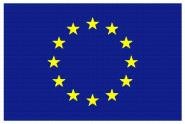 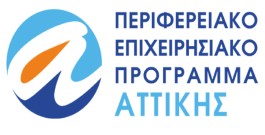 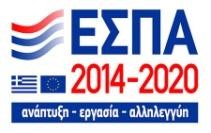 ΕΥΡΩΠΑΪΚΗ ΕΝΩΣΗΕυρωπαϊκό Κοινωνικό ΤαμείοΜε τη συγχρηματοδότηση της Ελλάδας και της Ευρωπαϊκής ΈνωσηςΣΥΛΛΟΓΟΣ  ΓΟΝΕΩΝ  ΦΙΛΩΝ  Α.με.Α  ΣΑΛΑΜΙΝΑΣ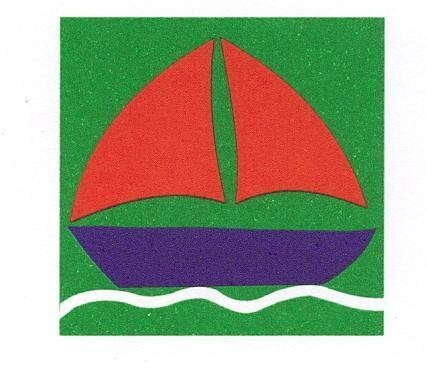 Λ. Φανερωμένης  33 -  ΣΑΛΑΜΙΝΑ   Τ.Κ  18900Τηλ/ f.a.x :  210 4640 728www.ameasalaminas1992.gr  e mail: ameasalaminas1992@gmail.com ΜΙΚΤΟ ΚΕΝΤΡΟ ΔΙΗΜΕΡΕΥΣΗΣ – ΗΜΕΡΗΣΙΑΣ ΦΡΟΝΤΙΔΑΣγια	Α.με.Α    ΄΄ΑΓΙΟΣ  ΣΥΜΕΩΝ΄΄Τέρμα  Ταξιαρχών & Αγ. Μαρκέλλας - ΣΑΛΑΜΙΝΑ   Τ.Κ 18902Σαλαμίνα 21 Αυγούστου 2017«ΠΡΟΣΚΛΗΣΗ ΕΚΔΗΛΩΣΗΣ ΕΝΔΙΑΦΕΡΟΝΤΟΣ»Ο ΣΥΛΛΟΓΟΣ ΓΟΝΕΩΝ – ΦΙΛΩΝ ΑΜΕΑ ΣΑΛΑΜΙΝΑΣ, στα πλαίσια της υλοποίησης της πράξης με τίτλο: «ΣΥΛΛΟΓΟΣ ΓΟΝΕΩΝ – ΦΙΛΩΝ ΑΜΕΑ ΣΑΛΑΜΙΝΑΣ ΜΙΚΤΟ ΚΕΝΤΡΟ ΔΙΗΜΕΡΕΥΣΗΣ  ΗΜΕΡΗΣΙΑΣ  ΦΡΟΝΤΙΔΑΣ  ΓΙΑ  ΑΜΕΑ  «ΑΓ.ΣΥΜΕΩΝ»»,,  με  κωδικό      ΟΠΣ:5002528, του Εθνικού Στρατηγικού Πλαισίου Αναφοράς (ΕΣΠΑ) για την προγραμματική περίοδο 2014-2020, Επιχειρησιακού Προγράμματος «Αττική 2014-2020», προκηρύσσει την πλήρωση των ακόλουθων θέσεων:Α. μίας θέσης (1) Ιατρού ΠΕ Ψυχιατρικής        Με σχέση Εργασίας Ορισμένου Χρόνου (Σύμβαση Έργου).Β. -  μίας θέσης (1) Κοινωνικού Λειτουργούμίας θέσης (1) Εργοθεραπευτή/τριαςμίας θέσης (1) Φυσιοθεραπευτή/τριας καιμίας θέσης (1) Συνοδού   Με σχέση Εργασίας Ορισμένου Χρόνου, μερικής απασχόλησης.Γ.  -  μίας θέσης (1) Ψυχολόγουμίας θέσης (1) Γραμματειακής Υποστήριξηςμίας θέσης (1) Νοσηλευτή/τριαςμίας θέσης (1) Οδηγούμίας θέσης (1) Γενικών Καθηκόντων καιμίας θέσης (1) Μεταφορέα ασθενώνΜε σχέση εργασίας ορισμένου χρόνου, πλήρους απασχόλησης. Απαραίτητα Δικαιολογητικά:ΑίτησηΒιογραφικό ΣημείωμαΑντίγραφο ΣπουδώνΆδεια Ασκήσεως Επαγγέλματος (όπου απαιτείται)Εκκαθαριστικό ΕφορίαςΦωτοτυπία ταυτότηταςΛοιπά στοιχεία σύμφωνα με την αίτηση εφόσον υπάρχουνΗ επιλογή των υποψηφίων θα γίνει από τριμελή επιτροπή που θα ορίσει με απόφασή του το Δ.Σ του Συλλόγου Γονέων – Φίλων Α.με.Α Σαλαμίνας, ενώ για την τελική επιλογή θα πραγματοποιηθούν συνεντεύξεις.Θα συνεκτιμηθεί η προηγούμενη εμπειρία σε άτομα με αναπηρίες.Η     παρούσα     πρόσκληση     θα     βρίσκεται     αναρτημένη     στην        ιστοσελίδα:www.ameasalaminas1992.gr  έως 30 Αυγούστου 2017.Τα ως άνω δικαιολογητικά θα πρέπει να κατατεθούν στον Φορέα μας, από 21 έως 30 Αυγούστου.ΓΙΑ ΤΟ Δ.Σ.του ΣΥΛΛΟΓΟΥ ΓΟΝΕΩΝ – ΦΙΛΩΝ ΑΜΕΑ ΣΑΛΑΜΙΝΑΣ Η ΠΡΟΕΔΡΟΣΜΙΝΑ ΣΠΥΡΟΥ